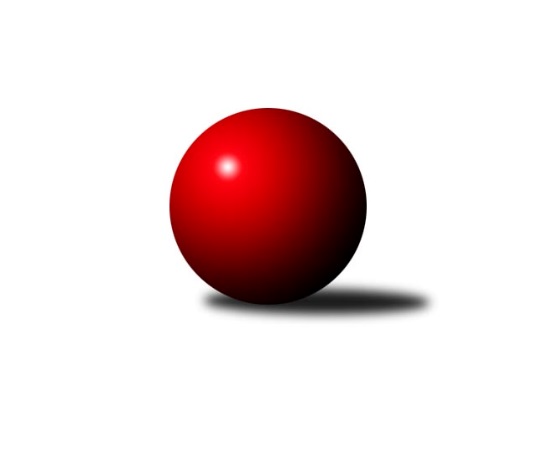 Č.8Ročník 2019/2020	28.4.2024 Mistrovství Prahy 1 2019/2020Statistika 8. kolaTabulka družstev:		družstvo	záp	výh	rem	proh	skore	sety	průměr	body	plné	dorážka	chyby	1.	Sokol Rudná A	7	7	0	0	43.5 : 12.5 	(58.5 : 25.5)	2529	14	1750	779	43.4	2.	TJ Astra Zahradní Město	8	6	0	2	39.0 : 25.0 	(53.5 : 42.5)	2537	12	1748	789	41.6	3.	TJ Kobylisy	8	5	1	2	39.0 : 25.0 	(52.0 : 44.0)	2429	11	1713	716	43.9	4.	VSK ČVUT Praha	8	5	0	3	31.0 : 33.0 	(42.5 : 53.5)	2438	10	1702	737	41	5.	SK Žižkov Praha B	8	4	1	3	36.0 : 28.0 	(56.5 : 39.5)	2497	9	1738	759	41.3	6.	SK Uhelné sklady Praha A	7	3	2	2	30.5 : 25.5 	(40.5 : 43.5)	2485	8	1707	778	35.6	7.	SK Meteor Praha B	8	3	1	4	30.5 : 33.5 	(45.0 : 51.0)	2460	7	1731	729	45.3	8.	KK Slavoj Praha C	8	3	1	4	28.0 : 36.0 	(45.5 : 50.5)	2480	7	1730	750	42.4	9.	SC Olympia Radotín	8	3	0	5	33.0 : 31.0 	(49.0 : 47.0)	2388	6	1689	699	56.3	10.	KK Konstruktiva Praha  C	7	2	1	4	26.5 : 29.5 	(42.5 : 41.5)	2533	5	1768	766	45.3	11.	TJ Slavoj Velké Popovice	7	2	1	4	21.5 : 34.5 	(35.5 : 48.5)	2373	5	1687	686	54	12.	TJ Radlice	6	2	0	4	20.0 : 28.0 	(40.5 : 31.5)	2515	4	1736	779	38.5	13.	Sokol Rudná B	7	2	0	5	22.0 : 34.0 	(35.0 : 49.0)	2349	4	1657	691	58.9	14.	SK Uhelné sklady B	7	1	0	6	15.5 : 40.5 	(27.5 : 56.5)	2351	2	1670	681	50.9Tabulka doma:		družstvo	záp	výh	rem	proh	skore	sety	průměr	body	maximum	minimum	1.	TJ Kobylisy	5	4	1	0	28.0 : 12.0 	(37.0 : 23.0)	2368	9	2424	2317	2.	SK Žižkov Praha B	5	3	1	1	25.0 : 15.0 	(37.5 : 22.5)	2634	7	2707	2557	3.	Sokol Rudná A	3	3	0	0	20.0 : 4.0 	(24.5 : 11.5)	2486	6	2559	2424	4.	VSK ČVUT Praha	3	3	0	0	16.0 : 8.0 	(16.0 : 20.0)	2618	6	2729	2556	5.	TJ Astra Zahradní Město	4	3	0	1	18.0 : 14.0 	(23.5 : 24.5)	2524	6	2557	2464	6.	SK Meteor Praha B	5	2	1	2	19.5 : 20.5 	(30.5 : 29.5)	2502	5	2573	2438	7.	Sokol Rudná B	3	2	0	1	15.0 : 9.0 	(19.0 : 17.0)	2311	4	2453	2172	8.	SK Uhelné sklady Praha A	3	2	0	1	13.5 : 10.5 	(18.5 : 17.5)	2370	4	2412	2344	9.	KK Slavoj Praha C	5	2	0	3	15.0 : 25.0 	(27.5 : 32.5)	2617	4	2632	2570	10.	KK Konstruktiva Praha  C	4	1	1	2	16.0 : 16.0 	(23.5 : 24.5)	2511	3	2530	2474	11.	SK Uhelné sklady B	3	1	0	2	11.0 : 13.0 	(17.0 : 19.0)	2386	2	2444	2330	12.	TJ Radlice	3	1	0	2	10.0 : 14.0 	(21.0 : 15.0)	2436	2	2501	2386	13.	TJ Slavoj Velké Popovice	3	1	0	2	8.5 : 15.5 	(16.0 : 20.0)	2405	2	2468	2303	14.	SC Olympia Radotín	3	0	0	3	8.0 : 16.0 	(13.5 : 22.5)	2401	0	2454	2346Tabulka venku:		družstvo	záp	výh	rem	proh	skore	sety	průměr	body	maximum	minimum	1.	Sokol Rudná A	4	4	0	0	23.5 : 8.5 	(34.0 : 14.0)	2540	8	2627	2490	2.	TJ Astra Zahradní Město	4	3	0	1	21.0 : 11.0 	(30.0 : 18.0)	2542	6	2696	2415	3.	SC Olympia Radotín	5	3	0	2	25.0 : 15.0 	(35.5 : 24.5)	2383	6	2506	2238	4.	SK Uhelné sklady Praha A	4	1	2	1	17.0 : 15.0 	(22.0 : 26.0)	2514	4	2650	2312	5.	VSK ČVUT Praha	5	2	0	3	15.0 : 25.0 	(26.5 : 33.5)	2454	4	2680	2232	6.	KK Slavoj Praha C	3	1	1	1	13.0 : 11.0 	(18.0 : 18.0)	2434	3	2550	2287	7.	TJ Slavoj Velké Popovice	4	1	1	2	13.0 : 19.0 	(19.5 : 28.5)	2365	3	2467	2177	8.	SK Žižkov Praha B	3	1	0	2	11.0 : 13.0 	(19.0 : 17.0)	2451	2	2566	2261	9.	TJ Kobylisy	3	1	0	2	11.0 : 13.0 	(15.0 : 21.0)	2449	2	2533	2310	10.	SK Meteor Praha B	3	1	0	2	11.0 : 13.0 	(14.5 : 21.5)	2446	2	2650	2199	11.	KK Konstruktiva Praha  C	3	1	0	2	10.5 : 13.5 	(19.0 : 17.0)	2541	2	2609	2476	12.	TJ Radlice	3	1	0	2	10.0 : 14.0 	(19.5 : 16.5)	2516	2	2567	2438	13.	Sokol Rudná B	4	0	0	4	7.0 : 25.0 	(16.0 : 32.0)	2366	0	2531	2239	14.	SK Uhelné sklady B	4	0	0	4	4.5 : 27.5 	(10.5 : 37.5)	2337	0	2449	2228Tabulka podzimní části:		družstvo	záp	výh	rem	proh	skore	sety	průměr	body	doma	venku	1.	Sokol Rudná A	7	7	0	0	43.5 : 12.5 	(58.5 : 25.5)	2529	14 	3 	0 	0 	4 	0 	0	2.	TJ Astra Zahradní Město	8	6	0	2	39.0 : 25.0 	(53.5 : 42.5)	2537	12 	3 	0 	1 	3 	0 	1	3.	TJ Kobylisy	8	5	1	2	39.0 : 25.0 	(52.0 : 44.0)	2429	11 	4 	1 	0 	1 	0 	2	4.	VSK ČVUT Praha	8	5	0	3	31.0 : 33.0 	(42.5 : 53.5)	2438	10 	3 	0 	0 	2 	0 	3	5.	SK Žižkov Praha B	8	4	1	3	36.0 : 28.0 	(56.5 : 39.5)	2497	9 	3 	1 	1 	1 	0 	2	6.	SK Uhelné sklady Praha A	7	3	2	2	30.5 : 25.5 	(40.5 : 43.5)	2485	8 	2 	0 	1 	1 	2 	1	7.	SK Meteor Praha B	8	3	1	4	30.5 : 33.5 	(45.0 : 51.0)	2460	7 	2 	1 	2 	1 	0 	2	8.	KK Slavoj Praha C	8	3	1	4	28.0 : 36.0 	(45.5 : 50.5)	2480	7 	2 	0 	3 	1 	1 	1	9.	SC Olympia Radotín	8	3	0	5	33.0 : 31.0 	(49.0 : 47.0)	2388	6 	0 	0 	3 	3 	0 	2	10.	KK Konstruktiva Praha  C	7	2	1	4	26.5 : 29.5 	(42.5 : 41.5)	2533	5 	1 	1 	2 	1 	0 	2	11.	TJ Slavoj Velké Popovice	7	2	1	4	21.5 : 34.5 	(35.5 : 48.5)	2373	5 	1 	0 	2 	1 	1 	2	12.	TJ Radlice	6	2	0	4	20.0 : 28.0 	(40.5 : 31.5)	2515	4 	1 	0 	2 	1 	0 	2	13.	Sokol Rudná B	7	2	0	5	22.0 : 34.0 	(35.0 : 49.0)	2349	4 	2 	0 	1 	0 	0 	4	14.	SK Uhelné sklady B	7	1	0	6	15.5 : 40.5 	(27.5 : 56.5)	2351	2 	1 	0 	2 	0 	0 	4Tabulka jarní části:		družstvo	záp	výh	rem	proh	skore	sety	průměr	body	doma	venku	1.	KK Konstruktiva Praha  C	0	0	0	0	0.0 : 0.0 	(0.0 : 0.0)	0	0 	0 	0 	0 	0 	0 	0 	2.	Sokol Rudná B	0	0	0	0	0.0 : 0.0 	(0.0 : 0.0)	0	0 	0 	0 	0 	0 	0 	0 	3.	SK Uhelné sklady B	0	0	0	0	0.0 : 0.0 	(0.0 : 0.0)	0	0 	0 	0 	0 	0 	0 	0 	4.	SC Olympia Radotín	0	0	0	0	0.0 : 0.0 	(0.0 : 0.0)	0	0 	0 	0 	0 	0 	0 	0 	5.	TJ Kobylisy	0	0	0	0	0.0 : 0.0 	(0.0 : 0.0)	0	0 	0 	0 	0 	0 	0 	0 	6.	SK Uhelné sklady Praha A	0	0	0	0	0.0 : 0.0 	(0.0 : 0.0)	0	0 	0 	0 	0 	0 	0 	0 	7.	KK Slavoj Praha C	0	0	0	0	0.0 : 0.0 	(0.0 : 0.0)	0	0 	0 	0 	0 	0 	0 	0 	8.	TJ Astra Zahradní Město	0	0	0	0	0.0 : 0.0 	(0.0 : 0.0)	0	0 	0 	0 	0 	0 	0 	0 	9.	VSK ČVUT Praha	0	0	0	0	0.0 : 0.0 	(0.0 : 0.0)	0	0 	0 	0 	0 	0 	0 	0 	10.	TJ Slavoj Velké Popovice	0	0	0	0	0.0 : 0.0 	(0.0 : 0.0)	0	0 	0 	0 	0 	0 	0 	0 	11.	SK Meteor Praha B	0	0	0	0	0.0 : 0.0 	(0.0 : 0.0)	0	0 	0 	0 	0 	0 	0 	0 	12.	Sokol Rudná A	0	0	0	0	0.0 : 0.0 	(0.0 : 0.0)	0	0 	0 	0 	0 	0 	0 	0 	13.	SK Žižkov Praha B	0	0	0	0	0.0 : 0.0 	(0.0 : 0.0)	0	0 	0 	0 	0 	0 	0 	0 	14.	TJ Radlice	0	0	0	0	0.0 : 0.0 	(0.0 : 0.0)	0	0 	0 	0 	0 	0 	0 	0 Zisk bodů pro družstvo:		jméno hráče	družstvo	body	zápasy	v %	dílčí body	sety	v %	1.	Zdeněk Barcal 	SK Meteor Praha B 	8	/	8	(100%)	11	/	16	(69%)	2.	Pavel Červinka 	TJ Kobylisy  	7	/	8	(88%)	12	/	16	(75%)	3.	Ludmila Erbanová 	Sokol Rudná A 	6	/	6	(100%)	11	/	12	(92%)	4.	Jan Kamín 	TJ Radlice 	6	/	6	(100%)	10.5	/	12	(88%)	5.	Radek Machulka 	Sokol Rudná B 	6	/	7	(86%)	9	/	14	(64%)	6.	Jan Neckář 	SK Žižkov Praha B 	6	/	8	(75%)	13	/	16	(81%)	7.	Pavel Dvořák 	SC Olympia Radotín 	6	/	8	(75%)	10	/	16	(63%)	8.	Robert Asimus 	SC Olympia Radotín 	6	/	8	(75%)	10	/	16	(63%)	9.	Jaromír Bok 	Sokol Rudná A 	5.5	/	7	(79%)	10	/	14	(71%)	10.	Jan Barchánek 	KK Konstruktiva Praha  C 	5	/	6	(83%)	10	/	12	(83%)	11.	Miloš Beneš ml.	TJ Radlice 	5	/	6	(83%)	10	/	12	(83%)	12.	Miloslav Všetečka 	SK Žižkov Praha B 	5	/	6	(83%)	10	/	12	(83%)	13.	Vladimír Zdražil 	SC Olympia Radotín 	5	/	6	(83%)	7	/	12	(58%)	14.	Jiří Spěváček 	Sokol Rudná A 	5	/	7	(71%)	10	/	14	(71%)	15.	Jiří Mrzílek 	TJ Slavoj Velké Popovice  	5	/	7	(71%)	10	/	14	(71%)	16.	Vlastimil Bachor 	Sokol Rudná A 	5	/	7	(71%)	8	/	14	(57%)	17.	Tomáš Hroza 	TJ Astra Zahradní Město  	5	/	7	(71%)	8	/	14	(57%)	18.	Petr Barchánek 	KK Konstruktiva Praha  C 	5	/	7	(71%)	7	/	14	(50%)	19.	Adam Vejvoda 	VSK ČVUT Praha  	5	/	8	(63%)	11	/	16	(69%)	20.	Radek Fiala 	TJ Astra Zahradní Město  	5	/	8	(63%)	9	/	16	(56%)	21.	Zdeněk Fůra 	KK Slavoj Praha C 	5	/	8	(63%)	9	/	16	(56%)	22.	Josef Tesař 	SK Meteor Praha B 	5	/	8	(63%)	9	/	16	(56%)	23.	Václav Bouchal 	TJ Kobylisy  	5	/	8	(63%)	8.5	/	16	(53%)	24.	Lubomír Chudoba 	TJ Kobylisy  	5	/	8	(63%)	7	/	16	(44%)	25.	Antonín Knobloch 	SK Uhelné sklady Praha A 	4.5	/	7	(64%)	7	/	14	(50%)	26.	Tomáš Keller 	Sokol Rudná B 	4	/	4	(100%)	7	/	8	(88%)	27.	Ivan Harašta 	KK Konstruktiva Praha  C 	4	/	6	(67%)	8	/	12	(67%)	28.	Martin Lukáš 	SK Žižkov Praha B 	4	/	6	(67%)	8	/	12	(67%)	29.	Martin Novák 	SK Uhelné sklady Praha A 	4	/	6	(67%)	7	/	12	(58%)	30.	Bohumil Bazika 	SK Uhelné sklady Praha A 	4	/	6	(67%)	6.5	/	12	(54%)	31.	Daniel Veselý 	TJ Astra Zahradní Město  	4	/	7	(57%)	11	/	14	(79%)	32.	Pavel Jahelka 	VSK ČVUT Praha  	4	/	7	(57%)	8	/	14	(57%)	33.	Martin Pondělíček 	SC Olympia Radotín 	4	/	7	(57%)	7	/	14	(50%)	34.	Josef Kučera 	SK Meteor Praha B 	4	/	7	(57%)	7	/	14	(50%)	35.	Karel Mašek 	TJ Kobylisy  	4	/	8	(50%)	9	/	16	(56%)	36.	Petr Dvořák 	SC Olympia Radotín 	4	/	8	(50%)	9	/	16	(56%)	37.	Jiří Brada 	SK Žižkov Praha B 	4	/	8	(50%)	8	/	16	(50%)	38.	Aleš Král 	KK Slavoj Praha C 	4	/	8	(50%)	8	/	16	(50%)	39.	Anna Sailerová 	SK Žižkov Praha B 	4	/	8	(50%)	8	/	16	(50%)	40.	Jaroslav Dryák 	TJ Astra Zahradní Město  	4	/	8	(50%)	7.5	/	16	(47%)	41.	Karel Hybš 	KK Konstruktiva Praha  C 	3.5	/	4	(88%)	7	/	8	(88%)	42.	Jindra Pokorná 	SK Meteor Praha B 	3.5	/	7	(50%)	7.5	/	14	(54%)	43.	David Knoll 	VSK ČVUT Praha  	3	/	3	(100%)	5	/	6	(83%)	44.	Miroslav Míchal 	SK Uhelné sklady B 	3	/	4	(75%)	6.5	/	8	(81%)	45.	Stanislav Březina ml. ml.	KK Slavoj Praha C 	3	/	5	(60%)	6	/	10	(60%)	46.	Jiří Zdráhal 	Sokol Rudná B 	3	/	5	(60%)	4	/	10	(40%)	47.	Lukáš Lehner 	TJ Radlice 	3	/	6	(50%)	7	/	12	(58%)	48.	Daniel Prošek 	KK Slavoj Praha C 	3	/	6	(50%)	5	/	12	(42%)	49.	Jiří Piskáček 	VSK ČVUT Praha  	3	/	6	(50%)	4	/	12	(33%)	50.	Miluše Kohoutová 	Sokol Rudná A 	3	/	7	(43%)	8	/	14	(57%)	51.	Martin Machulka 	Sokol Rudná B 	3	/	7	(43%)	6	/	14	(43%)	52.	Tomáš Dvořák 	SK Uhelné sklady Praha A 	3	/	7	(43%)	6	/	14	(43%)	53.	Zbyněk Sedlák 	SK Uhelné sklady Praha A 	3	/	7	(43%)	6	/	14	(43%)	54.	Jason Holt 	TJ Slavoj Velké Popovice  	3	/	7	(43%)	5	/	14	(36%)	55.	Bedřich Švec 	TJ Slavoj Velké Popovice  	3	/	7	(43%)	5	/	14	(36%)	56.	Josef Gebr 	SK Žižkov Praha B 	3	/	8	(38%)	7.5	/	16	(47%)	57.	Pavel Mezek 	TJ Kobylisy  	3	/	8	(38%)	7	/	16	(44%)	58.	Roman Tumpach 	SK Uhelné sklady B 	2.5	/	7	(36%)	6	/	14	(43%)	59.	Luboš Kocmich 	VSK ČVUT Praha  	2	/	2	(100%)	4	/	4	(100%)	60.	Jakub Vodička 	TJ Astra Zahradní Město  	2	/	2	(100%)	3	/	4	(75%)	61.	František Rusín 	KK Slavoj Praha C 	2	/	2	(100%)	3	/	4	(75%)	62.	Pavel Strnad 	Sokol Rudná A 	2	/	3	(67%)	5	/	6	(83%)	63.	Václav Webr 	Sokol Rudná A 	2	/	3	(67%)	4.5	/	6	(75%)	64.	Pavel Šťovíček 	TJ Slavoj Velké Popovice  	2	/	5	(40%)	4	/	10	(40%)	65.	Radek Lehner 	TJ Radlice 	2	/	6	(33%)	6	/	12	(50%)	66.	Adam Rajnoch 	SK Uhelné sklady B 	2	/	6	(33%)	4	/	12	(33%)	67.	Markéta Rajnochová 	SK Uhelné sklady B 	2	/	6	(33%)	4	/	12	(33%)	68.	Vladimír Kohout 	TJ Kobylisy  	2	/	7	(29%)	6.5	/	14	(46%)	69.	Petr Beneda 	KK Slavoj Praha C 	2	/	7	(29%)	5.5	/	14	(39%)	70.	Martin Kučerka 	TJ Slavoj Velké Popovice  	2	/	7	(29%)	5	/	14	(36%)	71.	Jiří Ujhelyi 	SC Olympia Radotín 	2	/	7	(29%)	5	/	14	(36%)	72.	Přemysl Šámal 	SK Meteor Praha B 	2	/	7	(29%)	4.5	/	14	(32%)	73.	Marek Šveda 	TJ Astra Zahradní Město  	2	/	8	(25%)	6	/	16	(38%)	74.	Karel Balliš 	TJ Slavoj Velké Popovice  	1.5	/	7	(21%)	4.5	/	14	(32%)	75.	Lucie Hlavatá 	TJ Astra Zahradní Město  	1	/	1	(100%)	2	/	2	(100%)	76.	Jitka Kudějová 	SK Uhelné sklady Praha A 	1	/	1	(100%)	2	/	2	(100%)	77.	Hana Zdražilová 	KK Slavoj Praha C 	1	/	1	(100%)	2	/	2	(100%)	78.	Petr Seidl 	TJ Astra Zahradní Město  	1	/	1	(100%)	2	/	2	(100%)	79.	Štěpán Fatka 	Sokol Rudná A 	1	/	1	(100%)	2	/	2	(100%)	80.	Vojtěch Vojtíšek 	TJ Kobylisy  	1	/	1	(100%)	2	/	2	(100%)	81.	Petr Štich 	SK Uhelné sklady B 	1	/	1	(100%)	2	/	2	(100%)	82.	Miloslav Dušek 	SK Uhelné sklady Praha A 	1	/	1	(100%)	1	/	2	(50%)	83.	Vojtěch Kostelecký 	TJ Astra Zahradní Město  	1	/	1	(100%)	1	/	2	(50%)	84.	Čeněk Zachař 	TJ Slavoj Velké Popovice  	1	/	2	(50%)	2	/	4	(50%)	85.	Radovan Šimůnek 	TJ Astra Zahradní Město  	1	/	2	(50%)	2	/	4	(50%)	86.	Tomáš Turnský 	TJ Astra Zahradní Město  	1	/	2	(50%)	2	/	4	(50%)	87.	Michal Koubek 	KK Slavoj Praha C 	1	/	2	(50%)	2	/	4	(50%)	88.	Stanislava Sábová 	SK Uhelné sklady Praha A 	1	/	2	(50%)	2	/	4	(50%)	89.	Jiří Škoda 	VSK ČVUT Praha  	1	/	2	(50%)	1	/	4	(25%)	90.	Vlastimil Bočánek 	SK Uhelné sklady B 	1	/	2	(50%)	1	/	4	(25%)	91.	Jan Knyttl 	VSK ČVUT Praha  	1	/	4	(25%)	2	/	8	(25%)	92.	Petr Míchal 	SK Uhelné sklady B 	1	/	4	(25%)	1	/	8	(13%)	93.	Adam Lesák 	Sokol Rudná B 	1	/	5	(20%)	5	/	10	(50%)	94.	Josef Jurášek 	SK Meteor Praha B 	1	/	5	(20%)	3	/	10	(30%)	95.	Jan Hloušek 	SK Uhelné sklady Praha A 	1	/	5	(20%)	3	/	10	(30%)	96.	Jiří Mudra 	SK Uhelné sklady B 	1	/	5	(20%)	2	/	10	(20%)	97.	Jaroslav Zahrádka 	KK Konstruktiva Praha  C 	1	/	6	(17%)	5	/	12	(42%)	98.	Miroslav Kochánek 	VSK ČVUT Praha  	1	/	6	(17%)	3.5	/	12	(29%)	99.	Vladimír Vošický 	SK Meteor Praha B 	1	/	6	(17%)	3	/	12	(25%)	100.	Samuel Fujko 	KK Konstruktiva Praha  C 	1	/	6	(17%)	2	/	12	(17%)	101.	Milan Dvořák 	Sokol Rudná B 	1	/	6	(17%)	2	/	12	(17%)	102.	Miroslav Klement 	KK Konstruktiva Praha  C 	1	/	7	(14%)	3.5	/	14	(25%)	103.	Petra Sedláčková 	KK Slavoj Praha C 	1	/	8	(13%)	4	/	16	(25%)	104.	Milan Vejvoda 	VSK ČVUT Praha  	1	/	8	(13%)	3	/	16	(19%)	105.	Jakub Vojáček 	TJ Radlice 	0	/	1	(0%)	1	/	2	(50%)	106.	Blanka Koubová 	KK Slavoj Praha C 	0	/	1	(0%)	1	/	2	(50%)	107.	Radek Pauk 	SC Olympia Radotín 	0	/	1	(0%)	1	/	2	(50%)	108.	Milena Pondělíčková 	SC Olympia Radotín 	0	/	1	(0%)	0	/	2	(0%)	109.	Jarmila Zimáková 	Sokol Rudná A 	0	/	1	(0%)	0	/	2	(0%)	110.	Martin Šimek 	SC Olympia Radotín 	0	/	1	(0%)	0	/	2	(0%)	111.	Pavel Šimek 	SC Olympia Radotín 	0	/	1	(0%)	0	/	2	(0%)	112.	Pavel Kasal 	Sokol Rudná B 	0	/	1	(0%)	0	/	2	(0%)	113.	Petra Koščová 	Sokol Rudná B 	0	/	1	(0%)	0	/	2	(0%)	114.	Jan Seidl 	TJ Astra Zahradní Město  	0	/	1	(0%)	0	/	2	(0%)	115.	Richard Glas 	VSK ČVUT Praha  	0	/	2	(0%)	1	/	4	(25%)	116.	Leoš Kofroň 	TJ Radlice 	0	/	4	(0%)	2	/	8	(25%)	117.	Jan Neckář ml.	SK Žižkov Praha B 	0	/	4	(0%)	2	/	8	(25%)	118.	Marek Lehner 	TJ Radlice 	0	/	6	(0%)	4	/	12	(33%)	119.	Miroslav Kýhos 	Sokol Rudná B 	0	/	6	(0%)	2	/	12	(17%)	120.	Pavel Černý 	SK Uhelné sklady B 	0	/	7	(0%)	1	/	14	(7%)Průměry na kuželnách:		kuželna	průměr	plné	dorážka	chyby	výkon na hráče	1.	SK Žižkov Praha, 1-4	2619	1800	819	39.5	(436.5)	2.	SK Žižkov Praha, 3-4	2547	1782	765	37.5	(424.5)	3.	Zahr. Město, 1-2	2525	1773	752	46.4	(421.0)	4.	KK Konstruktiva Praha, 5-6	2515	1763	752	52.5	(419.3)	5.	Meteor, 1-2	2504	1741	763	40.7	(417.4)	6.	KK Konstruktiva Praha, 3-6	2430	1718	711	55.8	(405.0)	7.	Zvon, 1-2	2392	1672	720	41.5	(398.8)	8.	Velké Popovice, 1-2	2392	1680	712	48.8	(398.8)	9.	TJ Sokol Rudná, 1-2	2342	1662	679	54.4	(390.4)	10.	Kobylisy, 1-2	2317	1627	689	48.2	(386.2)Nejlepší výkony na kuželnách:SK Žižkov Praha, 1-4SK Žižkov Praha B	2707	6. kolo	Jan Neckář 	SK Žižkov Praha B	482	8. koloSK Žižkov Praha B	2676	8. kolo	Jiří Brada 	SK Žižkov Praha B	475	8. koloSK Meteor Praha B	2650	2. kolo	Jan Neckář 	SK Žižkov Praha B	472	1. koloSK Žižkov Praha B	2638	1. kolo	Miloslav Všetečka 	SK Žižkov Praha B	472	4. koloSK Uhelné sklady Praha A	2624	1. kolo	Miloslav Všetečka 	SK Žižkov Praha B	471	1. koloSK Žižkov Praha B	2592	4. kolo	Jan Neckář 	SK Žižkov Praha B	467	2. koloSK Žižkov Praha B	2557	2. kolo	Jiří Brada 	SK Žižkov Praha B	462	6. koloKK Slavoj Praha C	2550	4. kolo	Josef Tesař 	SK Meteor Praha B	462	2. koloSokol Rudná B	2531	6. kolo	Antonín Knobloch 	SK Uhelné sklady Praha A	459	1. koloSK Uhelné sklady B	2449	8. kolo	Jan Neckář 	SK Žižkov Praha B	458	6. koloSK Žižkov Praha, 3-4VSK ČVUT Praha 	2729	2. kolo	Jan Barchánek 	KK Konstruktiva Praha  C	500	4. koloTJ Astra Zahradní Město 	2696	2. kolo	Luboš Kocmich 	VSK ČVUT Praha 	497	2. koloTJ Astra Zahradní Město 	2693	8. kolo	Daniel Veselý 	TJ Astra Zahradní Město 	484	2. koloVSK ČVUT Praha 	2680	1. kolo	František Rusín 	KK Slavoj Praha C	483	8. koloSK Uhelné sklady Praha A	2650	7. kolo	Michal Koubek 	KK Slavoj Praha C	478	3. koloKK Slavoj Praha C	2632	3. kolo	Adam Vejvoda 	VSK ČVUT Praha 	477	2. koloKK Slavoj Praha C	2631	5. kolo	David Knoll 	VSK ČVUT Praha 	476	2. koloKK Slavoj Praha C	2628	7. kolo	Pavel Jahelka 	VSK ČVUT Praha 	474	1. koloKK Slavoj Praha C	2626	8. kolo	Adam Vejvoda 	VSK ČVUT Praha 	470	1. koloKK Slavoj Praha C	2570	1. kolo	Robert Asimus 	SC Olympia Radotín	470	6. koloZahr. Město, 1-2Sokol Rudná A	2627	1. kolo	Ludmila Erbanová 	Sokol Rudná A	487	1. koloTJ Astra Zahradní Město 	2557	7. kolo	Petr Seidl 	TJ Astra Zahradní Město 	466	1. koloTJ Astra Zahradní Město 	2548	1. kolo	Radek Fiala 	TJ Astra Zahradní Město 	460	7. koloTJ Astra Zahradní Město 	2528	5. kolo	Lubomír Chudoba 	TJ Kobylisy 	459	7. koloSK Žižkov Praha B	2526	5. kolo	Jan Neckář 	SK Žižkov Praha B	457	5. koloTJ Kobylisy 	2503	7. kolo	Jiří Spěváček 	Sokol Rudná A	457	1. koloTJ Astra Zahradní Město 	2464	3. kolo	Radek Fiala 	TJ Astra Zahradní Město 	455	3. koloTJ Slavoj Velké Popovice 	2453	3. kolo	Marek Šveda 	TJ Astra Zahradní Město 	444	1. kolo		. kolo	Jaromír Bok 	Sokol Rudná A	439	1. kolo		. kolo	Martin Lukáš 	SK Žižkov Praha B	438	5. koloKK Konstruktiva Praha, 5-6SK Žižkov Praha B	2566	7. kolo	Ludmila Erbanová 	Sokol Rudná A	468	3. koloSokol Rudná A	2540	3. kolo	Karel Hybš 	KK Konstruktiva Praha  C	461	7. koloKK Konstruktiva Praha  C	2530	7. kolo	Jan Barchánek 	KK Konstruktiva Praha  C	453	3. koloKK Konstruktiva Praha  C	2523	1. kolo	Jan Barchánek 	KK Konstruktiva Praha  C	444	1. koloKK Konstruktiva Praha  C	2516	3. kolo	Miloslav Všetečka 	SK Žižkov Praha B	442	7. koloKK Konstruktiva Praha  C	2474	5. kolo	Martin Lukáš 	SK Žižkov Praha B	437	7. koloTJ Slavoj Velké Popovice 	2467	5. kolo	Jan Barchánek 	KK Konstruktiva Praha  C	437	5. koloSK Uhelné sklady B	2357	1. kolo	Petr Barchánek 	KK Konstruktiva Praha  C	435	5. kolo		. kolo	Karel Hybš 	KK Konstruktiva Praha  C	434	3. kolo		. kolo	Petr Barchánek 	KK Konstruktiva Praha  C	433	7. koloMeteor, 1-2SK Meteor Praha B	2573	1. kolo	Miloš Beneš ml.	TJ Radlice	481	1. koloTJ Radlice	2543	1. kolo	Daniel Veselý 	TJ Astra Zahradní Město 	467	6. koloTJ Kobylisy 	2533	4. kolo	Pavel Červinka 	TJ Kobylisy 	464	4. koloSK Meteor Praha B	2517	8. kolo	Josef Tesař 	SK Meteor Praha B	461	3. koloTJ Astra Zahradní Město 	2516	6. kolo	Lubomír Chudoba 	TJ Kobylisy 	458	4. koloSK Meteor Praha B	2493	4. kolo	Jan Kamín 	TJ Radlice	457	1. koloSK Meteor Praha B	2487	6. kolo	Jan Barchánek 	KK Konstruktiva Praha  C	456	8. koloKK Konstruktiva Praha  C	2476	8. kolo	Antonín Knobloch 	SK Uhelné sklady Praha A	456	3. koloSK Uhelné sklady Praha A	2468	3. kolo	Josef Tesař 	SK Meteor Praha B	445	8. koloSK Meteor Praha B	2438	3. kolo	Josef Kučera 	SK Meteor Praha B	442	6. koloKK Konstruktiva Praha, 3-6KK Konstruktiva Praha  C	2609	2. kolo	Jan Barchánek 	KK Konstruktiva Praha  C	477	2. koloSokol Rudná A	2490	5. kolo	Samuel Fujko 	KK Konstruktiva Praha  C	456	2. koloSC Olympia Radotín	2454	5. kolo	Vladimír Zdražil 	SC Olympia Radotín	448	5. koloSC Olympia Radotín	2402	2. kolo	Robert Asimus 	SC Olympia Radotín	445	2. koloTJ Slavoj Velké Popovice 	2363	7. kolo	Petr Barchánek 	KK Konstruktiva Praha  C	436	2. koloSC Olympia Radotín	2346	7. kolo	Jaromír Bok 	Sokol Rudná A	429	5. kolo		. kolo	Ivan Harašta 	KK Konstruktiva Praha  C	425	2. kolo		. kolo	Jiří Spěváček 	Sokol Rudná A	424	5. kolo		. kolo	Pavel Dvořák 	SC Olympia Radotín	423	5. kolo		. kolo	Robert Asimus 	SC Olympia Radotín	420	7. koloZvon, 1-2TJ Radlice	2501	2. kolo	Jan Kamín 	TJ Radlice	467	7. koloTJ Radlice	2454	6. kolo	Jan Kamín 	TJ Radlice	455	2. koloSK Uhelné sklady B	2444	5. kolo	Martin Novák 	SK Uhelné sklady Praha A	449	4. koloSK Uhelné sklady Praha A	2442	6. kolo	Miloš Beneš ml.	TJ Radlice	449	6. koloSC Olympia Radotín	2441	8. kolo	Jan Kamín 	TJ Radlice	443	6. koloTJ Radlice	2438	7. kolo	Radek Lehner 	TJ Radlice	440	2. koloTJ Radlice	2420	8. kolo	Miloš Beneš ml.	TJ Radlice	440	8. koloTJ Astra Zahradní Město 	2415	4. kolo	Martin Pondělíček 	SC Olympia Radotín	439	8. koloSK Uhelné sklady Praha A	2412	4. kolo	Martin Novák 	SK Uhelné sklady Praha A	439	8. koloSC Olympia Radotín	2404	4. kolo	Adam Vejvoda 	VSK ČVUT Praha 	439	5. koloVelké Popovice, 1-2Sokol Rudná A	2504	8. kolo	Jiří Mrzílek 	TJ Slavoj Velké Popovice 	453	4. koloTJ Slavoj Velké Popovice 	2468	4. kolo	Ludmila Erbanová 	Sokol Rudná A	446	8. koloKK Slavoj Praha C	2464	2. kolo	Stanislav Březina ml. ml.	KK Slavoj Praha C	444	2. koloTJ Slavoj Velké Popovice 	2444	2. kolo	Jiří Mrzílek 	TJ Slavoj Velké Popovice 	441	2. koloTJ Slavoj Velké Popovice 	2382	6. kolo	Jiří Spěváček 	Sokol Rudná A	435	8. koloSK Uhelné sklady B	2337	6. kolo	Vlastimil Bachor 	Sokol Rudná A	435	8. koloTJ Slavoj Velké Popovice 	2303	8. kolo	Miluše Kohoutová 	Sokol Rudná A	431	8. koloSokol Rudná B	2239	4. kolo	Karel Balliš 	TJ Slavoj Velké Popovice 	422	6. kolo		. kolo	Roman Tumpach 	SK Uhelné sklady B	422	6. kolo		. kolo	Pavel Šťovíček 	TJ Slavoj Velké Popovice 	422	4. koloTJ Sokol Rudná, 1-2Sokol Rudná A	2559	4. kolo	Ludmila Erbanová 	Sokol Rudná A	457	4. koloSokol Rudná A	2474	7. kolo	Miloš Beneš ml.	TJ Radlice	451	5. koloSokol Rudná B	2453	7. kolo	Radek Machulka 	Sokol Rudná B	448	7. koloSokol Rudná A	2424	2. kolo	Vlastimil Bachor 	Sokol Rudná A	441	7. koloTJ Radlice	2409	5. kolo	Jaromír Bok 	Sokol Rudná A	440	4. koloSokol Rudná B	2401	2. kolo	Martin Machulka 	Sokol Rudná B	436	7. koloVSK ČVUT Praha 	2369	7. kolo	Pavel Jahelka 	VSK ČVUT Praha 	431	7. koloSokol Rudná B	2327	5. kolo	Vlastimil Bachor 	Sokol Rudná A	428	4. koloSokol Rudná B	2308	3. kolo	Tomáš Keller 	Sokol Rudná B	427	2. koloSC Olympia Radotín	2238	1. kolo	Vladimír Zdražil 	SC Olympia Radotín	424	1. koloKobylisy, 1-2TJ Kobylisy 	2424	6. kolo	Pavel Červinka 	TJ Kobylisy 	444	6. koloTJ Kobylisy 	2408	8. kolo	Radek Machulka 	Sokol Rudná B	436	8. koloTJ Kobylisy 	2371	1. kolo	Pavel Červinka 	TJ Kobylisy 	429	1. koloTJ Kobylisy 	2322	5. kolo	Martin Machulka 	Sokol Rudná B	424	8. koloTJ Kobylisy 	2317	3. kolo	Jan Neckář 	SK Žižkov Praha B	418	3. koloSK Uhelné sklady Praha A	2312	5. kolo	Karel Mašek 	TJ Kobylisy 	417	8. koloSokol Rudná B	2291	8. kolo	Pavel Červinka 	TJ Kobylisy 	416	5. koloKK Slavoj Praha C	2287	6. kolo	Vladimír Kohout 	TJ Kobylisy 	416	1. koloSK Žižkov Praha B	2261	3. kolo	Vojtěch Vojtíšek 	TJ Kobylisy 	414	6. koloTJ Slavoj Velké Popovice 	2177	1. kolo	Stanislav Březina ml. ml.	KK Slavoj Praha C	411	6. koloČetnost výsledků:	8.0 : 0.0	2x	7.0 : 1.0	6x	6.0 : 2.0	8x	5.5 : 2.5	2x	5.0 : 3.0	12x	4.0 : 4.0	5x	3.0 : 5.0	7x	2.0 : 6.0	9x	1.0 : 7.0	4x	0.5 : 7.5	1x